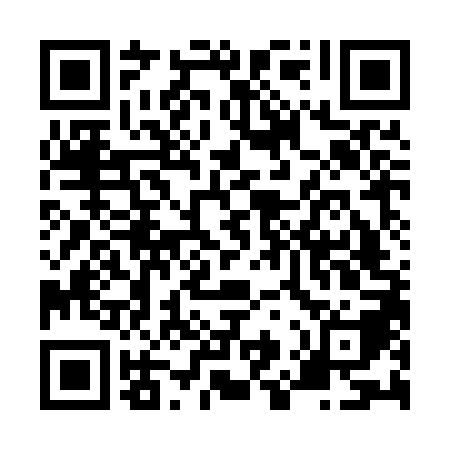 Ramadan times for Broome, AustraliaMon 11 Mar 2024 - Wed 10 Apr 2024High Latitude Method: NonePrayer Calculation Method: Muslim World LeagueAsar Calculation Method: ShafiPrayer times provided by https://www.salahtimes.comDateDayFajrSuhurSunriseDhuhrAsrIftarMaghribIsha11Mon4:404:405:5312:013:236:096:097:1712Tue4:404:405:5312:013:236:086:087:1713Wed4:414:415:5312:003:236:076:077:1614Thu4:414:415:5412:003:236:076:077:1515Fri4:414:415:5412:003:226:066:067:1416Sat4:424:425:5412:003:226:056:057:1317Sun4:424:425:5411:593:226:046:047:1218Mon4:424:425:5511:593:226:036:037:1219Tue4:424:425:5511:593:216:036:037:1120Wed4:434:435:5511:583:216:026:027:1021Thu4:434:435:5511:583:216:016:017:0922Fri4:434:435:5511:583:216:006:007:0823Sat4:434:435:5611:583:205:595:597:0724Sun4:444:445:5611:573:205:595:597:0725Mon4:444:445:5611:573:205:585:587:0626Tue4:444:445:5611:573:195:575:577:0527Wed4:444:445:5611:563:195:565:567:0428Thu4:444:445:5711:563:195:555:557:0329Fri4:454:455:5711:563:185:545:547:0230Sat4:454:455:5711:553:185:545:547:0231Sun4:454:455:5711:553:185:535:537:011Mon4:454:455:5711:553:175:525:527:002Tue4:454:455:5811:553:175:515:516:593Wed4:464:465:5811:543:175:515:516:594Thu4:464:465:5811:543:165:505:506:585Fri4:464:465:5811:543:165:495:496:576Sat4:464:465:5811:533:155:485:486:567Sun4:464:465:5911:533:155:475:476:568Mon4:464:465:5911:533:155:475:476:559Tue4:474:475:5911:533:145:465:466:5410Wed4:474:475:5911:523:145:455:456:53